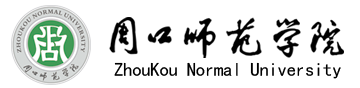 第三届大学生软件设计大赛软件开发报告项目名称：                                           所在学院：                                           年级专业：                                           学号姓名：                                             联系电话：                                   项目名称项目名称学院学院年级专业项目成员项目成员学号姓名负责工作工作比例项目成员项目成员项目成员项目成员项目成员项目成员项目基本情况简介针对什么问题，采用什么技术进行开发，实现了哪些功能（不少于300字）针对什么问题，采用什么技术进行开发，实现了哪些功能（不少于300字）针对什么问题，采用什么技术进行开发，实现了哪些功能（不少于300字）针对什么问题，采用什么技术进行开发，实现了哪些功能（不少于300字）针对什么问题，采用什么技术进行开发，实现了哪些功能（不少于300字）项目软、硬件环境要求测试数据包含后台管理入口地址，前后台测试账号、密码包含后台管理入口地址，前后台测试账号、密码包含后台管理入口地址，前后台测试账号、密码包含后台管理入口地址，前后台测试账号、密码包含后台管理入口地址，前后台测试账号、密码数据库设计给出主要数据表的设计结构（不少于三张表）表1 用户表给出主要数据表的设计结构（不少于三张表）表1 用户表给出主要数据表的设计结构（不少于三张表）表1 用户表给出主要数据表的设计结构（不少于三张表）表1 用户表给出主要数据表的设计结构（不少于三张表）表1 用户表详细功能实现系统截图、具体设计步骤及使用的关键技术 （不少于三个核心功能）1 ×××功能1.1功能截图和描述（界面截图和功能的简介）1.2设计步骤和实现的思路（用语言描述具体的实现过程和技术细节）系统截图、具体设计步骤及使用的关键技术 （不少于三个核心功能）1 ×××功能1.1功能截图和描述（界面截图和功能的简介）1.2设计步骤和实现的思路（用语言描述具体的实现过程和技术细节）系统截图、具体设计步骤及使用的关键技术 （不少于三个核心功能）1 ×××功能1.1功能截图和描述（界面截图和功能的简介）1.2设计步骤和实现的思路（用语言描述具体的实现过程和技术细节）系统截图、具体设计步骤及使用的关键技术 （不少于三个核心功能）1 ×××功能1.1功能截图和描述（界面截图和功能的简介）1.2设计步骤和实现的思路（用语言描述具体的实现过程和技术细节）系统截图、具体设计步骤及使用的关键技术 （不少于三个核心功能）1 ×××功能1.1功能截图和描述（界面截图和功能的简介）1.2设计步骤和实现的思路（用语言描述具体的实现过程和技术细节）项目的创新点和优势